Sted/datoVelkommen til Veien til Golf kurs på ___________ GolfklubbMålet med nybegynnerkurset Veien til Golf (VTG) er at du skal bli kjent med golf og finne deg til rette i miljøet. Kurset vil gi deg praktisk innføring i hva spillet handler om og omfatter trening i grunnleggende teknikk, regler, sikkerhet og opptreden på banen. Du får også prøve å spille på banen for å oppleve golfen i sitt rette element. Etter kurset kan du melde deg inn i golfklubben og spille så mye du vil. VTG består av en praktisk og en teoretisk del.Praktisk delVi bekrefter at du har meldt deg på følgende kurs: Dato:		 Tid: 		Oppmøtested:	 Kursholder:	 Utstyr: 	Grunnet korona anbefaler vi at den enkelte har utstyr, men du kan også låne av klubben. Ta kontakt så hjelper vi deg.NB! Se også våre generelle retningslinjer for bruk av golfanlegget: (link til egen side eller https://www.golfforbundet.no/korona)Teoretisk delFør den praktiske delen skal du gjennomføre et e-læringskurs som tar deg gjennom teorien til VTG og er obligatorisk for alle nye golfspillere. Vi anbefaler bruk av PC/Mac, men nettbrett og mobil fungerer også. Kurset tar ca. 45 minutter å gjennomføre.E-læringskurset og veiledning finner du her: www.golfforbundet.no/vtgNår e-læringskurset er gjennomført får du et kursbevis som må sendes på e-post til xxx@xxxxx.no TilbudMellom den teoretiske og praktiske delen er du hjertelig velkommen til å…..(Hvis klubben har noe tilbud til nybegynneren/kursdeltageren i denne fasen så kan det informeres om her. Husk at det også skal informeres om klubbens tilbud etter endt VTG-kurs)Vi gleder oss til å hjelpe deg videre på Veien til golf!Lykke til!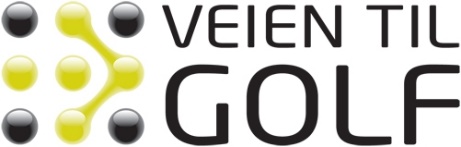 